Maas DX-5000 V5¡¡NUEVA VERSIÓN V5!!!! PROGRAMABLE POR ORDENADOR CANALES, MEMORIAS,  FUNCIONES,  ETC .. !!Es necesario cable y software para realizar esta funcion de ordenador,  no incluido con la emisora.
 HOMOLAGADA EN 28.000 Mhz a 29.700 Mhz.MAAS DX-5000 V5 HF  28.000 -29.700 MHz  POTENCIA 12 WATIOS AM/ FM. Y BANDAS LATERALES 21 WATIOS
28 a 29 Mhz modo frecuencimetro
Modo: AM / FM / LSB / USB / CW / AP
Frecuencimetro de 7 digitos
12W de potencia  en AM, FM, 21 W. SSB
Seleccion de saltos de 10 Hz / 100 Hz / 1 kHz / 10 kHz!! VERSION EXPORT (ampliable a través de software de 25,615 a 30,000 MHz para fines de exportación) !!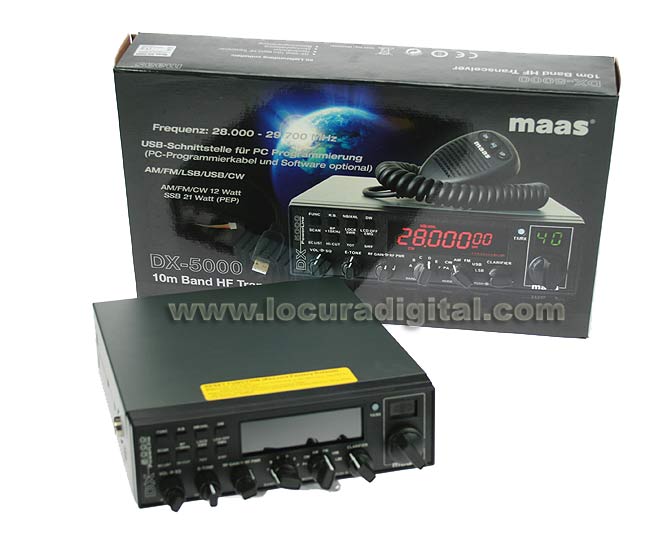 Contenido del kitEmisora DX-5000 V5Microfono para la emisora Maas DX5000SoporteCable de alimentación Maas DX-5000Vista Frontal DX-5000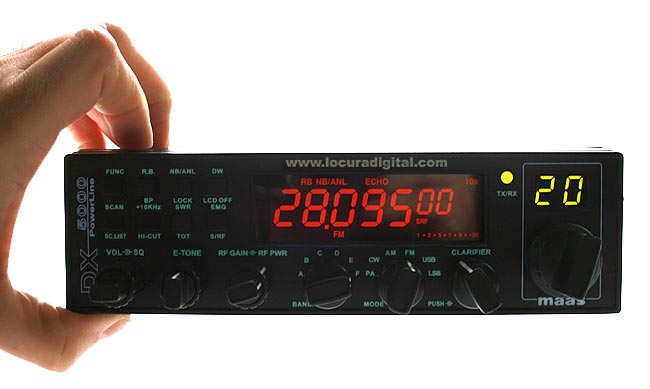 Medidas DX-5000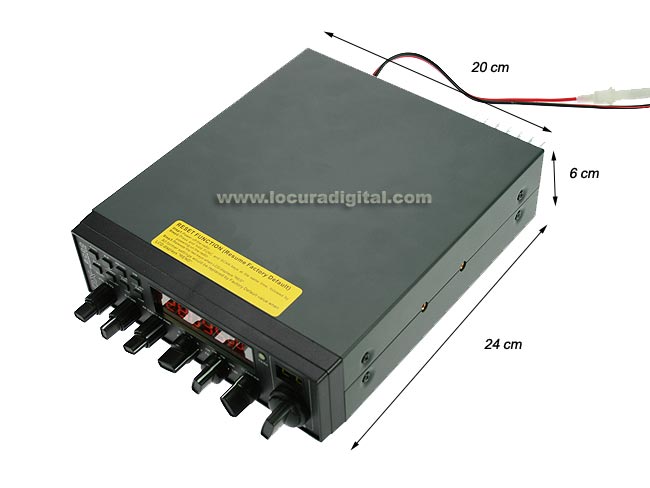 Vista posterior emisora HF Maas DX-5000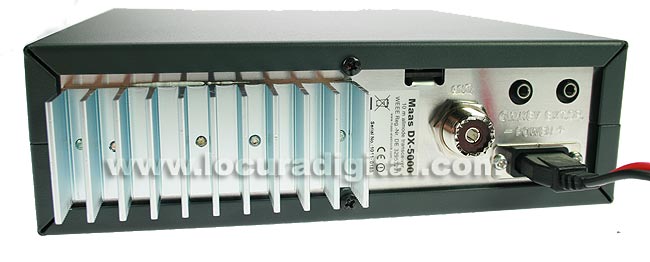 La Maas DX5000 incorpora conector de micrófono de 6 PINS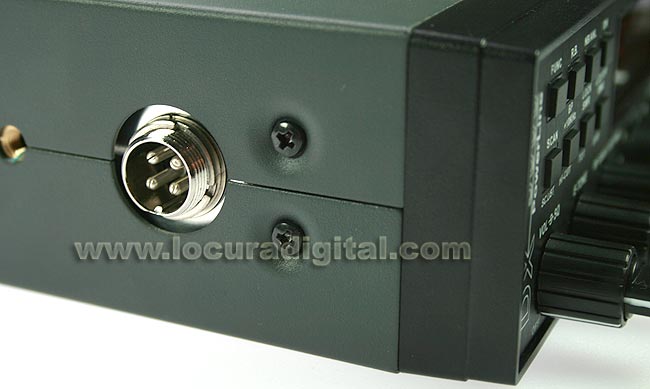 La DX5000 puede ser programada mediante PC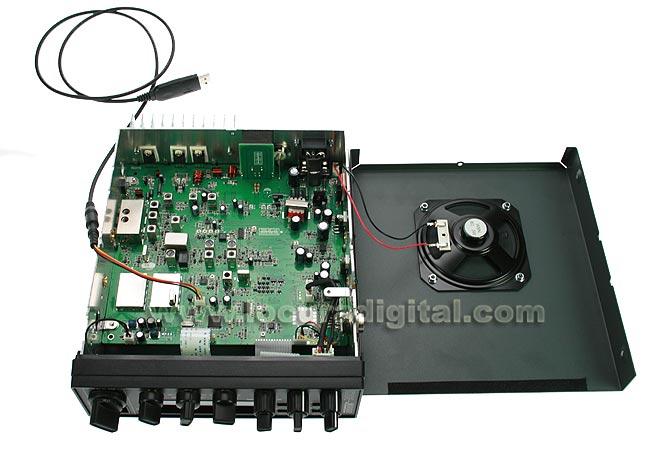 Pulsa aquí para descargarte el software versión 6.00CaracteristicasControlador programable ClarificadorS-MeterRoger BeepPotencia de salida ajustable de forma continua (por AM / FM)Función de exploraciónLa función de eco puede ser activadaVigilancia Dual (Vigilancia Dual)Medidor de ROEProtección contra exceso de voltaje de entrada10 KHzProgramable vía PC uA RX / TX para cada canal por separado programable (software y cable no incluido, disponible como opción)Jack de 3,5 mm para altavoces externosJack para Tastset CWCW lado tono de 300 Hz - 3 kHz, ajustable en pasos de 10 HzToma por PA